                                                                                                         Certifikát / informace o výrobku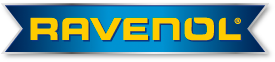 RAVENOL Racing 4-T Motobike SAE 15W-50VISKOZITA 15W-50SPECIFIKACE API SN |JASO MA2VÝROBA PLNĚ SYNTETICKÁSCHVÁLENÍ JASO MA2DOPORUČENÍ APRILIA | BMW | DUCATI | HONDA | KAWASAKI |MOTO-GUZZI | SUZUKI | TRIUMPH | YAMAHARAVENOL Racing 4-T Motobike SAE 15W-50 je plně syntetický čtyřtaktní olej.motocyklový motorový olej, který byl speciálně vyvinut pro závodní použití s USVO®& CleanSynto®.Je navržen 100% na bázi PAO a esterů, a proto může být takéklasifikovat jako "plně syntetický" podle německých zákonů. Díky speciálnímusložení založeném na nové závodní technologii RAVENOL dosahujemedokonalou kombinaci pro motor, převodovku a spojku. Vynikajícívlastnosti plně syntetických základových olejů PAO a esterů zajišťují maximální účinnost.výkon a spolehlivou ochranu proti opotřebení. S olejem RAVENOL Racing 4-TMotobike SAE 15W-50 byl vyvinut motocyklový olej, který lze používat vzávodním i běžném silničním provozu. Vynikající chování při studeném startuzajišťuje optimální bezpečnost mazání ve fázi studeného provozu. S významnýmRAVENOL Racing 4-T Motobike SAE 15W-50 pomáhá chránit palivo a zvyšuje jeho spotřebu.životnímu prostředí snížením emisí.Poznámky k použitíRAVENOL Racing 4-T Motobike SAE 15W-50 je ideální syntetický mazací olej pro velmi výkonné čtyřdobé motory.Složení zaručuje maximální ochranu všech součástí motoru.RAVENOL Racing 4-T Motobike SAE 15W-50 usnadňuje řazení, takže převodové stupně mohou být zařazeny a řazení přesné, tiché a hladké. Účinnost se projevuje velmi nízkým třením motoru komponentů při zachování maximálního výkonu.RAVENOL Racing 4-T Motobike SAE 15W-50 lze použít jak na silnici, tak na závodní dráze.Všechny uvedené hodnoty jsou cca. Hodnoty a podléhají na trhu běžným odchylkám. Veškeré údaje odpovídají podle nejlepšího vědomí současnému stavu našich poznatků a vývoje. Změny zůstávají vyhrazeny. Veškeré odkazy na normy DIN slouží pouze popisu zboží a nepředstavují žádnou záruku. V problematických případech vyžadujte technickou konzultaci.Ravensberger Schmierstoffvertrieb GmbHPostfach 1163                                                         D-33824 Werther                                                 Telefon:  05203-9719-0 Fax:  05203-9719-40/41VlastnostiJednotkaDataZkouška podleBarvaFluorescentní-Hustota při 20 ° Ckg / m³852EN ISO 12185Viskozita při 40 ° C.mm ² / s121,2DIN 51 562Viskozita při 100 ° Cmm ² / s18,1DIN 51 562Viskozitní index VI167DIN ISO 2909